ხარაგაულის მუნიციპალიტეტის მერის მიერ გაწეული საქმიანობის ანგარიში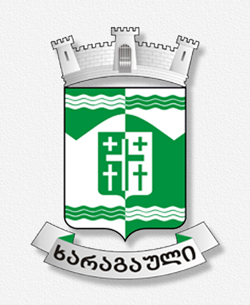 მუნიციპალიტეტის მერი - ნიკოლოზ თოფურიძესაანგარიშო პერიოდი - 2018 წლის იანვრიდან 2018 წლის დეკემბრამდე. ანგარიშის ტიპი (რიგითი, რიგგარეშე) - რიგითისაანგარიშო პერიოდში განხორციელებული საქმიანობამუნიციპალიტეტის მერი მერიის ორგანიზაციული საქმიანობის სფეროში: მერია თავის ყოველდღიურ საქმიანობაში ხელმძღვანელობს საქართველოს       კონსტიტუციით, საქართველოს ორგანული კანონით „ადგილობრივი თვითმმართველობის კოდექსი“, მერიისა და მერიის სტრუქტურული ერთეულების დებულებებით და სხვა ადმინისტრაციული აქტებით. მუნიციპალიტეტის მერმა მერიის ორგანიზაციული საქმიანობის სფეროში, მერიის სტრუქტურული ერთეულების საერთო ხელმძღვანელობისა და კოორდინაციის შედეგად  საანგარიშო პერიოდში საქართველოს ორგანული კანონის „ადგილობრივი თვითმმართველობის კოდექსის“ შესაბამისად შეცვალა ადმინისტრაციული, შიდა აუდიტისა და მონიტორინგის, ეკონომიკისა და ქონების მართვის, არქიტექტურისა და ზედამხედველობის, კულტურის, განათლების, სპორტისა და ახალგაზრდობის საქმეთა, საფინანსო-საბიუჯეტო, სოციალური და ჯანდაცვის, ინფრასტრუქტურისა და კეთილმოწყობის, სამხედრო აღრიცხვისა და გაწვევის სამსახურების დებულებები.მერიის საშტატო ნუსხა განსაზღვრულია 132 ერთეულით, საიდანაც დასაქმებულია - 125 პირი.  2 შტატზე საკონკურსო-საატესტაციო კომისიის მიერ გადაწყვეტილება მიღებულია და დაინიშნება კანონით გათვალისწინებულ ვადებში, ამ დროისთვის ვაკანსიაა - 5 საშტატო ერთეულზე. შრომითი  ხელშეკრულებით აყვანილია 18 პირი. ყველა მათგანი დანიშნულია საკონკურსო-საატესტაციო კომისიის რეკომენდაციის საფუძველზე. აქვე უნდა აღვნიშნოთ, რომ მერიაში დასაქმებულთა გენდერული ბალანსი ასე გამოიყურება: დასაქმებული კაცი - 79, ქალი - 64. მათ შორის სამსახურის უფროსი - 2 ქალი, განყოფილების უფროსი - 6 ქალი; თანამდებობის პირი - 10 კაცი.რაც შეეხება გენდერულ საკითხებში ჩვენს მონაწილეობას, სამუშაო აღწერილობის მიხედვით აღნიშნული საქმიანობა უშუალოდაა დაკავშირებული გენდერული თანასწორობის საბჭოს აქტივობების დაგეგმვასთან და მის განხორციელებაში აქტიურ თანამონაწილეობასთან, რომლის მთავარი მიმართულებაა საბჭოს წევრებისა და საზოგადოების ცნობიერების ამაღლება, ახლო კომუნიკაცია საზოგადოებასთან, სხვადასხვა მოწყვლად ჯგუფებთან, ქალთა საჭიროებების კვლევა, მეტი კომუნიკაცია არსამათავრობო ორგანიზაციებთან.მერიის თანამდებობის პირებიდან 2018 წელს კონკურსის წესით დაინიშნა სამი სამსახურის უფროსი. მერიის კეთილმოწყობისა და ინფრასტრუქტურის სამსახურის უფროსად დაინიშნა თემური თაბუკაშვილი, არქტიტექტურისა და ზედამხედველობის სამსახურის უფროსად - აფრასიონ  ლურსმანაშვილი, ხოლო შიდა აუდიტისა და მონიტორინგის სამსახურის უფროსად - გიორგი ჭყოიძე.ამავე პერიოდში თანამდებობაზე დაინიშნა 7 საჯარო მოსამსახურე, დამტკიცდა ყველა სამსახურის თანამდებობრივი ინსტრუქცია და მოხელეთა დამატებითი საკვალიფიკაციო მოთხოვნები.მერიის დებულების მოთხოვნათა შესაბამისად, მერიის თანამდებობის პირები ყოველკვარტალურად წარუდგენენ მერს ანგარიშებს გაწეული მუშაობის შესახებ.მიმდინარე წელს, განვახორციელეთ მერიის მიერ დაფუძნებული ა(ა)იპ-ების ოპტიმიზაცია და მუნიციპალიტეტში არსებული 16 ა(ა)იპ-ის ნაცვლად, ახლა 9 ა(ა)იპი ფუნქციონირებს. მიმაჩნია, რომ ეს სახელმწიფოს ნებით ჩვენ მიერ ერთ-ერთი წინგადადგმული ნაბიჯია, რომელიც ეფექტურ მენეჯმენტსა და ბიუროკრატიული თანხების შემცირებაზეა ორიენტირებული.მუნიციპალიტეტში ასევე ფუქნციონირებს ერთი შეზღუდული პასუხისმგებლობის საზოგადოება და ერთი საჯარო სამართლის იურიდიული პირი.ადმინისტრაციული სამსახურის იურიუდიული განყოფილების მიერ შემუშავდა მუნიციპალიტეტის მიერ დაფუძნებული არასამეწარმეო (არაკომერციული) იურიდიული პირების რეორგანიზაციისათვის საჭირო დოკუმენტაცია, წესდებებში ცვლილებების შეტანის შესახებ სამართლებრივი აქტებისა და წესდებების პროექტები.ამავე განყოფილების მიერ ხდება მუნიციპალიტეტის ინტერესების დაცვა სხვადასხვა ინსტანციის სასამართლოებში. იანვრიდან დღემდე შედგა სამი სასამართლო პროცესი და დასრულდა მუნიციპალიტეტის სასარგებლოდ, ამჟამად წარმოებაშია და მიმდინარეობს 2 სასამართლო დავა.მერია ჩართულია ელექტრონული საქმისწარმოების სისტემაში, რომელიც წარმატებით მიმდინარეობს. დღემდე შემოსულია 9 685 კორესპონდენცია და მათზე პასუხების გაცემა ხდება კანონით დადგენილ ვადებში. გასული დოკუმენტების რაოდენობაა - 7 470. ამ პერიოდისთვის გამოცემულია ხარაგაულის მუნიციპალიტეტის მერის 2 364 ბრძანება და  საკუთრების უფლების აღიარების კომისიის 600 განკარგულება.მერიის ადმინისტრაციულ სამსახურში შედის 5 განყოფილება: საქმისწარმოებისა და ადამიანური რესურსების მართვის, იურიდიული, სახელმწიფო შესყიდვებისა და მატერიალურ - ტექნიკური უზრუნველყოფის, საზოგადოებასთან ურთიერთობისა და წარმომადგენლებთან კოორდინირების განყოფილებები. ასევე, ადმინისტრაციულ სამსახურში შედის მერის თანაშემწე არასამთავრობო ორგანიზაციებთან ურთიერთობისა და გენდერული თანასწორობის საკითხებში. მიმდინარე წლის ნოემბერში მერის თანაშემწედ დაინიშნა ლაშა გელაშვილი, რომლის ფუნქციებსაც ასევე ადმინისტრაციული სამსახური განსაზღვრავს.მერიის ადმინისტრაციული სამსახური მოსამსახურეთა საკადრო საკითხებთან დაკავშირებით პერიოდულად აწარმოებს თანამშრომელთა პირად საქმეებს,   ამზადებს   სამართლებრივი   აქტების   პროექტებს, აწარმოებს მოსამსახურეების მიერ „საჯარო სამსახურის შესახებ“ საქართველოს კანონით დადგენილი დოკუმენტაციის წარმოდგენის სისრულესა და შესაბამისობას, შტატგარეშე და დამხმარე მოსამსახურეებთან აფორმებს შრომით ხელშეკრულებებს, აღრიცხავს და კონტროლს უწევს ხელშეკრულებით გათვალისწინებული პირობების დაცვას. ადგენს მოსამსახურეთა შვებულებაში გასვლის გრაფიკს, აკონტროლებს კანონით დადგენილ ვადაში დეკლარაციების წარდგენის  პროცესს.მიმდინარე წელს სახელმწიფო შესყიდვებისა და მატერიალურ-ტექნიკური უზრუნველყოფის განყოფილების მიერ მომზადდა 99 ხელშეკრულების პროექტი საქონლის, მომსახურებისა და სამუშაოების შესრულების შესყიდვაზე. დღემდე გამოცხადებულია 110 ერთეტაპიანი ელექტრონული ტენდერი, მათ შორის შემდგარია - 58, არშემდგარი - 32 და უარყოფითად დასრულებული - 11, ხოლო შეწყვეტილია - 2.მუნიციპალიტეტის მერი საფინანსო-საბიუჯეტო საქმიანობის სფეროში:ბიუჯეტის დაგეგმვისას ვიხელმძღვანელეთ მოქალაქეების საჭიროებებიდან გამომდინარე და პრიორიტეტი მივანიჭეთ ინფრასტრუქტურის განვითარებას.ხარაგაულის მუნიციპალიტეტის თვითმმართველი ერთეულის 2018 წლის დამტკიცებული ბიუჯეტი განისაზღვრა 6 889 400 ლარით, წლის განმავლობაში განხორციელებული საბიუჯეტო ცვლილებების  შედეგად  ბიუჯეტი შემოსულობების ნაწილში გაიზარდა 6 694 100 ლარით და განისაზღვრა 13 583 500 ლარით, შემოსულობების ზრდის ძირითადი წყარო არის  საქართველოს რეგიონებში განსახორციელებელი პროექტების ფონდიდან გამოყოფილი კაპიტალური ტრანსფერი 6 304 200 ლარი, მაღალმთიანი დასახლებების განვითარების ფონდიდან გამოყოფილი კაპიტალური ტრანსფერი 320 300 ლარი და ასევე, ჯარიმების, სანქციებისა და საურავების  გეგმის გაზრდა 69 600 ლარით.დღეის მდგომარეობით მიღებული გვაქვს 10 284 200 ლარის შემოსულობები, რაც 2018 წლის წლიური გეგმის 75,7 პროცენტია, თუმცა წინა წელთან შედარებით შემოსულობების ფაქტობრივი ოდენობა საგრძნობლად გაზრდილია და 2017 წლის შესაბამის პერიოდთან მიმართებაში მიღებული გვაქვს 435 900 ლარით მეტი.აღსანიშნავია, რომ მიმდინარე წლის მუნიციპალიტეტის საკუთარი შემოსავლების გეგმა მთლიანობაში უკვე გადაჭარბებით არის შესრულებული. გადაჭარბებით შესრულდა საშემოსავლო გადასახადისა და ქონების გადასახადის გეგმები და 1 210 000 ლარის ნაცვლად, გადასახადებში მობილიზებულია 1 381 500 ლარი. ასევე, გადაჭარბებით შესრულდა სხვა შემოსავლების გეგმები ჯარიმებიდან მიღებული შემოსავლების ხარჯზე და წლიურად დაგეგმილი 1 245 000 ლარის ნაცვლად, უკვე მობილიზებულია 1 343 000 ლარი. გეგმის შესრულება მოხდა შემოსავლების სახეების ურთიერთგადაფარვით და ბუნებრივი რესურსებიდან მოსაკრებლების შეუსრულებლობა მთლიან შესრულებაზე ვერ ახდენს გავლენას, ხოლო   არაფინანსური აქტივების კლებიდან ამ ეტაპზე დაგვაკლდა 44 600 ლარი, რომელიც ასევე ვერ ახდენს გავლენას მთლიანი შემოსულობების გეგმა-შესრულებაზე.რაც შეეხება რეგიონული განვითარებისა და მაღალმთიანი დასახლებების განვითარების ფონდიდან გამოყოფილ კაპიტალურ ტრანსფერებს, მუნიციპალიტეტი საქართველოს ფინანსთა სამინისტროსთან ყოველდღიურ რეჟიმში თანამშრომლობით ითხოვს და იღებს ფაქტობრივად შესრულებულ სამუშაოებზე დასაბუთებულ დოკუმენტაციას. დღეის მდგომარეობით მუნიციპალიტეტს უკვე მიღებული აქვს 3 482 900 ლარი, აქედან 3 421 300 ლარი რეგიონული განვითარების ფონდიდან და 61 700 ლარი მაღალმთიანი დასახლებების განვითარების ფონდიდან, რომელიც საბიუჯეტო წლის დასრულებამდე საგრძნობლად გაიზრდება.ხარჯების დაფინანსების წყაროდ, გარდა შემოსულობებისა გამოყენებულია 2018 წლის პირველი იანვრისათვის არსებული სახსრების ნაშთი 4 719 200 ლარი.ხარაგაულის მუნიციპალიტეტის თვითმმართველი ერთეულის 2018 წლის ბიუჯეტი გადასახდელების ნაწილში განისაზღვრა 18 302 700 ლარით, ფაქტობრივად უკვე გაწეულია 12 792 100 ლარი, წლიური გადასახდელების გეგმა შესრულებულია 69,9 პროცენტით და წინა, 2017 წლის შესაბამის პერიოდთან შედარებით, გაწეულია 2 489 500 ლარით მეტი.სახელმწიფო ბიუჯეტის ფონდებიდან, წინა წლის ნაშთების ჩათვლით გათვალისწინებული იყო 11 171 900 ლარის ხარჯების გაწევა, ფაქტობრივად სახელმწიფო ბიუჯეტის ფონდებიდან გამოყოფილი სახსრებიდან ათვისებულ იქნა 6 480 500 ლარის ხარჯი, ე.ი. 58.0 %.მუნიციპალიტეტის საკრებულოს ფუნქციონირებისათვის საჭირო ხარჯები 2018 წელს განსაზღვრული იყო 520 900 ლარით, საკრებულოში ახალი თანამდებობების შემოღების გამო, ხარჯები გაიზარდა 62 000 ლარით და განისაზღვრა 582 900 ლარით.მუნიციპალიტეტის მერიის ფუნქციონირებისათვის საჭირო ხარჯები დაგეგმილი იყო 1643500 ლარის ოდენობით და ფაქტობრივად დაფინანსებულია 1 447 600 ლარით.სარეზერვო ფონდი დაგეგმილი იყო 50 000 ლარით, დღემდე, აქედან გამოყენებულია 15 300 ლარი.სამხედრო აღრიცხვისა და გაწვევის სამსახურის ფუნქციონირებისათვის დაგეგმილი 86 100 ლარიდან დახარჯულია 77 500 ლარი, მათ შორის 60 400 ლარი მიზნობრივი ტრანსფერით, ხოლო 17 100 ლარი საკუთარი სახსრებით არის გაწეული.ინფრასტრუქტურის მშენებლობაზე, რეაბილიტაციასა და ექსპლოატაციაზე დაგეგმილი 12 651 600 ლარიდან დაფინანსებულია 7 704 900 ლარი, ანუ 60.9%, შესრულების დაბალი პროცენტის მიუხედავად, ინფრასტრუქტურაზე ფაქტობრივად გაწეული ხარჯები წინა წლის ფაქტობრივ ხარჯებს 3 069 900 ლარით აღემატება. 2017 წელს ინფრასტრუქტურულ პროექტებს აღნიშნულ პერიოდში 4 635 000 ლარი მოხმარდა.საგზაო ინფრასტრუქტურის მშენებლობაზე წლიურად დაგეგმილი 11 343 900 ლარიდან   დახარჯულია 6 680 000 ლარი - 58.9%, აქედან გზების მშენებლობაზე, რეკონსტრუქციასა და მოვლა–შენახვაზე 6 579 300 ლარი, მათ შორის, საქართველოს მთავრობის დადგენილებებით გამოყოფილი სახსრების ფონდებიდან დახარჯულია 6 260 400 ლარი და 318 900 ლარი გაწეულია საკუთარი შემოსავლების ხარჯზე.ხიდებისა და ბოგირების შეკეთებაზე წლიური დაგეგმილი 263 500 ლარიდან გაწეულია 91 600 ლარის ხარჯი - 34.8%. მოსახლეობის საზოგადოებრივი ტრანსპორტით უზრუნველსაყოფად გაწეულია 9 200 ლარის ხარჯი.კომუნალური ინფრასტრუქტურის მშენებლობა–რეაბილიტაციასა და ექსპლოატაციაზე   გათვალისწინებული 1 066 600 ლარიდან დახარჯულია 965 800 ლარი.განათლებაზე წლიური 1 303 600 ლარიდან დახარჯულია 1 173 400 ლარი.კულტურა, რელიგია, ახალგაზრდული და სპორტული ღონისძიებების ხარჯები დაგეგმილი 1262700 ლარიდან დახარჯულია 1 187 100 ლარი.სამაუწყებლო ხარჯებზე დახარჯულია - 48 800 ლარი.ჯანმრთელობის დაცვასა და სოციალურ უზრუნველყოფაზე წლიური დაგეგმილი 751 900 ლარიდან დაიხარჯა 682 100 ლარი.მუნიციპალიტეტის მერმა ქონების მართვისა და განკარგვის სფეროში განახორციელა შემდეგი საქმიანობა:განვლილი 2018 წლის განმავლობაში ხარაგაულის მუნიციპალიტეტის მერიის დასაბუთებული მოთხოვნის საფუძველზე ქონების მართვის სააგენტოს მიერ, სახელმწიფო საკუთრებაში არსებული უძრავი ქონებიდან ხარაგაულის მუნიციპალიტეტის საკუთრებაში გადმოცემულია დამატებითი ქონების კატეგორიის 8 ობიექტი.აქედან, სოფელ ჩრდილში სარიტუალო შენობის დამხმარე ნაგებობა, რომელიც სოფლის განვითარების პროექტის ფარგლებში იქნა აშენებული სარიტუალო დარბაზთან ერთად.სოფლებში იგორეთსა და ფარცხნალში მოსახლეობისათვის სასმელი წყლის მიწოდების მოწესრიგების მიზნით, მუნიციპალიტეტის საკუთრებაში დარეგისტრირდა სასოფლო-სამეურნეო დანიშნულების მიწის ნაკვეთები, რომლებზეც განთავსდა წყლის რეზერვუარები და რომლებიც გამოყენებულია ფუნქციონალური დანიშნულებით.სასაფლაოების მოვლა-პატრონობის დანიშნულებით მუნიციპალიტეტის საკუთრებაში გადმოცემულია, დაბა ხარაგაულის წერეთლის ქუჩა №40ა-ში მდებარე შპს „ჩხერიმელას“ კუთვნილი ყოფილი სასტუმროს შენობა, რომელიც გაიცემა სარგებლობის უფლებით.დასრულდა რეგიონული განვითარების ფონდის მიერ სოფელ უბისაში ტურისტული ინფრასტრუქტურის მოწესრიგების სამუშაოები, რომელიც 2014 წლიდან დაიწყო და მიმდინარე წლის მაისში იქნა ექსპლოატაციაში მიღებული. უბისის სამონასტრო კომპლექსის მიმდებარედ მოწყობილი ობიექტი გაიცა სარგებლობის უფლებით, 5 წლიანი იჯარით, ელექტრონული აუქციონით, მიმდებარედ გაშენებული სკვერის მოვლა-პატრონობას მუნიციპალიტეტის შესაბამისი სამსახური ახორციელებს.ასევე, უბისაში არასამთავრობო ორგანიზაციისა და მუნიციპალიტეტის თანამონაწილეობით გაკეთდა გარე განათება  681 გრძივი მეტრი, 20 წერტილოვანი ობიექტით.განხორციელდა დაბა ხარაგაულში არსებული და ექსპლოატაციაში მიღებული 16 ობიექტის, გარე განათებების ხაზობრივი ნაგებობების საჯარო რეესტრში რეგისტრაცია, რომლის ფაქტობრივი სიგრძე შეადგენს სულ 18 459 მეტრს, ხოლო წერტილოვანი ობიექტი - 250 ერთეულია. აღნიშნული უძრავი ქონება გაცემულია სარგებლობის უფლებით - იჯარით შპს „მაგთიკომზე“.მუნიციპალიტეტის მერიის მოთხოვნის საფუძველზე და სახელმწიფო ქონების ეროვნული სააგენტოს თანხმობით, მუნიციპალიტეტის საკუთრებაში დარეგისტრირდა სოფელ საღანძილეში მდებარე 23 412 მ2 არასასოფლო-სამეურნეო დანიშნულების მიწის ნაკვეთი, რომელიც გაცემულია იჯარით შპს „ბლექ სი გრუპზე“. დაბაში დავარეგისტრირეთ სოლომონ მეფის ქ. №52 -ში მდებარე 71 მ2 არასასოფლო-სამეურნეო დანიშნულების მიწის ნაკვეთი, რომელიც დროებით გამოუყენებელია.შეირჩა და მუნიციპალიტეტის საკუთრებაში დარეგისტრირდა სოფელ საბეში მდებარე 200 139 მ2 და სოფელ ლაშეში მდებარე 1 090 მ2 სასოფლო-სამეურნეო დანიშნულების მიწის ნაკვეთები, რომლებიც შესაძლებელია გაიცეს სარგებლობის უფლებით.ამჟამად, მიმდინარეობს მუშაობა სოფელ ლახუნდარში მდებარე ხარაგაულის მუნიციპალიტეტის საკუთრებაში არსებული 211 141 მ2 სასოფლო-სამეურნეო დანიშნულების მიწის ნაკვეთის ნაკვეთებად დაყოფის (სავარაუდოდ, 19 ნაკვეთად დაიყოფა) და შემდგომ სარგებლობის უფლებით - იჯარით გაცემის მიზნით. აღნიშნული მიწის ნაკვეთის ნაწილი თვითნებურად მითვისებული აქვს ადგილობრივ მოსახლეობას და იმყოფება მათ მფლობელობაში. იჯარით გაცემის პროცესში გათვალისწინებული იქნება ადგილობრივი მოსახლეობის მოთხოვნები.მიმდინარეობს მუნიციპალიტეტის საკუთრებაში არსებული მთავრობის განკარგულებით გადმოცემული ძირითადი და დამატებითი კატეგორიის 5 ერთეული უძრავი ქონების ფართის დაზუსტება, რისთვისაც წარდგენილი გვაქვს საჭირო დოკუმენტაცია საჯარო რეესტრის ეროვნულ სააგენტოში.როგორც მოგეხსენებათ, მიმდინარეობს ხარაგაულის მუნიციპალიტეტის ტერიტორიაზე გამავალი სარკინიგზო და საავტომობილო გზების რეაბილიტაცია-რეკონსტრუქციის სამუშაოები. მერიამ კომპეტენციის ფარგლებში მოამზადა და დააყენა საკითხები შესაბამის სამინისტროებში სხვადასხვა წამოჭრილი პრობლემების მოგვარების კუთხით. ასეთებია:სოფელ ანეულას მოსახლეობის კოლექტიური განცხადება, მოსახლეობის განსახლების შესახებ, რომ არ დაირღვეს მშენებლობის ზოლში მოხვედრილი მოსახლეობის ინტერესები, მოვლენების განვითარებას პარალელურად ვადევნებთ თვალყურს.დაყენებულ იქნა საკითხი სოფელ მოლითში რკინიგზის სადგურის უძრავი ძეგლის სტატუსის შენარჩუნებაზე. საკითხი არის განხილვის პროცესში და საქართველოს კულტურის, მეცნიერებისა და სპორტის სამინისტროდან ველოდებით დადებით გადაწყვეტილებას.ხუნევის ადმინისტრაციული ერთეულის ტერიტორიაზე სოფელ ვერტყვიჭალასთან გადასასვლელი კვანძის მოწყობის თაობაზე მეწარმის   განცხადების საფუძველზე, რომელიც ინვესტიციებს ახორციელებს ტურისტული ინფრასტრუქტურის მოწყობის მიზნით, მუნიციპალიტეტის ინტერესებიდან გამომდინარე, შუამდგომლობის წერილით, დაყენებული იყო საკითხი საავტომობილო გზების დეპარტამენტში, საიდანაც გვაცნობეს, რომ პროექტის თავდაპირველ ვარიანტში სოფელ ვერტყვიჭალაში სატრანსპორტო კვანძის მოწყობა არ იყო გათვალისწინებული, მაგრამ არსებული დასაბუთებული მოთხოვნიდან გამომდინარე მოხდა ავტომაგისტრალზე დაერთების მოწყობა.საავტომობილო გზების დეპარტამენტში გაგზავნილია წერილი სოფელ ვერტყვიჭალაში საბავშვო ბაღის მშენებლობისათვის მიწის ნაკვეთის გამოყოფის შესახებ, დადებითი დასკვნის მისაღებად.გაგზავნილია წერილობითი თხოვნა საქართველოს კულტურის, მეცნიერებისა და სპორტის სამინისტროში სოფელ სარგვეშში, გედსამანიასა და ბაზალეთში სკოლამდელი აღზრდის თითო ჯგუფის შექმნისა და საჯარო სკოლებში სათანადო ფართის გამოყოფის შესახებ. სოფელ სარგვეშზე უკვე მიღებულია თანხმობის წერილი.2018 წელს მომზადდა და საკრებულომ დაამტკიცა პროექტი ხარაგაულის მუნიციპალიტეტში სახელმწიფო და ხარაგაულის მუნიციპალიტეტის საკუთრებაში არსებული არასასოფლო-სამეურნეო დანიშნულების მიწის ნორმატიული ფასის დადგენის შესახებ, რომლის მიხედვითაც ხარაგაულის ადმინისტრაციული ცენტრისთვის, დაბა ხარაგაულისთვის, მიწის ნორმატიული ფასი განისაზღვრა 9.77 ლარით, მუნიციპალიტეტის სოფლებისათვის არასასოფლო-სამეურნეო მიწის ნორმატიული ფასი განისაზღვრა 3.91 ლარით, ხოლო საერთაშორისო მნიშვნელობის საავტომობილო გზის 50 მეტრ რადიუსში მიწის ნორმატიული ფასი განისაზღვრა დაბა ხარაგაულისათვის დადგენილი მიწის ნორმატიული ფასის 100% -ით და შეადგინა 9,77 ლარი.ამასთანავე, მოგეხსენებათ, რომ ნარჩენების მართვის კოდექსის შესაბამისად, მუნიციპალური ნარჩენების წყაროსთან სეპარირების ვალდებულება ძალაში შედის 2019 წლის თებერვლიდან. აღნიშნული ვალდებულების აღსრულების მიზნით (ნარჩენების მართვის ეროვნული გეგმის შესაბამისად, ამოცანა 5.1 და 5.2, რომელიც ეხება ქაღალდის, მინის, მეტალისა და პლასტიკის წყაროსთან სეპარირებულად შეგროვების სისტემის ჩამოყალიბებასა და შესაბამისი მაჩვენებლების მიღწევას 2020 წლისათვის) მიმდინარე წლის აგვისტოს თვეში მერიის ეკონომიკისა და ქონების მართვის სამსახურმა იმერეთის გუბერნიასა და გარემოს დაცვისა და სოფლის მეურნეობის სამინისტროსთან შეთანხმებით, შეიმუშავა ნარჩენების წყაროსთან სეპარირებისათვის კონკრეტული გეგმა შესაბამისი ფინანსური საჭიროებებით, რომელიც გათვალისწინებული იქნება ხარაგაულის მუნიციპალიტეტის 2019 წლის ბიუჯეტში.უსასყიდლო უზურფრუქტით 2018 წლის პირველი იანვრიდან დღემდე მუნიციპალიტეტმა არსებობის ვადით ქონების გადაცემა 16 ობიექტზე განახორციელა, ხოლო თხოვების წესით 4 ობიექტზე;იჯარით, აუქციონის წესით და პირდაპირი განკარგვით 2018 წლის 1 იანვრიდან დღემდე მიწის ნაკვეთები გადაეცა 3 კომპანიას და 8 ფიზიკურ პირს.ხარაგაულის მუნიციპალიტეტის მერიას იმ რაოდენობის იჯარის ხელშეკრულებების მატება, რაც 2018 წლის იანვრიდან დეკემბრის თვის ჩათვლით ჰქონდა, არ ჰქონია არცერთ საანგარიშო წელს, რაც შესაბამისად უკვე აისახა ამ მუხლში თანხების შემოსვლით, კერძოდ, განსაზღვრული წლიური გეგმა 30 000 ლარი ამ დროის მონაცემებით უკვე შერულებულია და შემოსულია 60 900 ლარი.2018 წლის იანვარ-ნოემბრის თვის ჩათვლით ადგილობრივი მოსაკრებელი დასახლებული ტერიტორიის დასუფთავებისათვის შემოსულია 30 575 ლარი. იჯარა წარმოადგენს მუნიციპალური ბიუჯეტის სტაბილურ შემოსავალს და მერიის ეკონომიკისა და ქონების მართვის სამსახური ამ მხრივ აგრძელებს მუშაობას, რათა მაქსიმალურად მოხდეს მუნიციპალიტეტის ბალანსზე არსებული უძრავი ქონების იჯარის ფორმით გაცემა.ასევე, გაზრდილი მაჩვენებლებით დაიგეგმა არაფინანსური აქტივების კლების მიმართულება, რომელმაც 2018 წლის იანვარ-დეკემბრის თვის ჩათვლით შეადგინა 26 000 ლარი.ხარაგაულის მუნიციპალიტეტის მერია (საქართველოს მთავრობის დადგენილება №189 2014 წლის 20 თებერვალი) კანონიერი მოსარგებლეებისათვის გადასაცემი არაპრივატიზებული საცხოვრებელი და არასაცხოვრებელი (იზოლირებული და არაიზოლირებული) ფართების, ადგილობრივი თვითმმართველობის აღმასრულებელი ორგანოს მიერ, კანონიერი მოსარგებლეებისათვის უსასყიდლოდ საკუთრებაში გადაცემის წესის მიხედვით, მუნიციპალიტეტის ტერიტორიაზე ახდენს საკუთრების უფლების აღიარებას. საქართველოს მთავრობის №189 დადგენილების შესაბამისად, სოფელ მოლითში არაპრივატიზებული საცხოვრებელი ბინები საკუთრებაში  გადაეცა ოთხ მოქალაქეს.მიმდინარე წელს ეკონომიკისა და ქონების მართვის სამსახურის ბაზაზე შეიქმნა კომისია, რომელმაც სულ რამდენიმე დღეა  მუნიციპალტეტის მასშტაბით დაიწყო ქონების ინვენტარიზაცია. მოხდება მუნიციპალიტეტის ბალანსზე რიცხული ქონების აღწერა, შეფასება და სისტემატიზაცია.არქიტექტურა და ზედამხედველობა  2018 წლის საანგარიშო პერიოდში, მერიის არქიტექტურისა და ზედამხედველობის სამსახურის მიერ განხორციელდა ხარაგაულის მუნიციპალიტეტის მთელ ტერიტორიაზე, უსახური შენობების აღრიცხვა და მათი მეპატრონეების წერილობითი გაფრთხილება შენობების იერსახის მოწესრიგების შესახებ.სოფელ საქარიქედში მოქალაქის მიერ მიმდინარეობდა საკუთარ სავაჭრო ობიექტზე უკანონო მიშენების  განხორციელება, მაგრამ  სამსახურის მოთხოვნის შედეგად, მოხდა უკანონო მიშენების დემონტაჟი.samSeneblod miwis nakveTis gamoyenebis pirobebis gacema მოხდა 13 samSeneblo obieqtze; არქიტექტურისა და ზედამხედველობის სამსახურის მიერ, საანგარიშო პერიოდში განხორციელდა სამშენებლო  პროექტების  შეთანხმება 23 სხვადასხვა ობიექტზე;მშენებლობის ნებართვის გაცემა მოხდა 9 ობიექტზე;მოხდა 6 ობიექტის ვარგისად აღიარება.2018 წლის საანგარიშო პერიოდში, არქიტექტურისა და ზედამხედველობის სამსახურმა რეაგირება მოახდინა გარემოს დაცვის ეროვნული სააგენტოდან შემოსულ 14 წერილზე, რომლებიც შეეხებოდა ხარაგაულის მუნიციალიტეტის ტერიტორიაზე სასარგებლო წიაღისეულის (ქვიშა-ხრეში, სასმელი წყალი, მარმარილოსებრი კირქვა და ა.შ.) მოპოვების ლიცენზიის გაცემასთან დაკავშირებით მუნიციპალიტეტის მერიის პოზიციას.ხარაგაულის მუნიციპალიტეტის მერიამ ლიცენზიის გაცემაზე თანხმობა განაცხადა 12 ლოკაციაზე, ხოლო უარი 15  ლოკაციაზე.არქიტექტურისა და ზედამხედველობის სამსახურმა ყველა დაგეგმილ განსახორციელებულ პროექტზე, შესაბამის სამსახურებთან და მერის 2018 წლის 22 თებერვლის  №49 333 ბრძანებით სახელმწიფო შესყიდვების შესახებ ხელშეკრულებებისა და მუნიციპალიტეტის მიერ დაფუძნებულ ა(ა)იპ-ებისა  და შპს-ს მიერ შესრულებული სხვადასხვა სამშენებლო და სარემონტო სამუშაოების  შემოწმების მიზნით შექმნილ კონტროლის ჯგუფთან ერთად, განახორციელა ზედამხედველობა შესასრულებელ სამუშაოებზე.არქიტექტურისა და ზედამხედველობის სამსახურმა კომპენტენციის ფარგლებში შეისწავლა და შესაბამისი რეაგირება მოახდინა, მუნიციპალიტეტის მერიაში შემოსულ მოქალაქეთა განცხადებებზე. სამსახურის თანამშრომლები დებულებით განსაზღვრული უფლება-მოვალეობის გარდა, ჩართულნი არიან მუნიციპალიტეტის მერიაში არსებულ სხვადასხვა კომისიების  მუშაობაში.მუნიციპალიტეტის მერიის მიერ საანგარიშო პერიოდში განხორციელებული ინფრასტრუქტურული პროექტები:ინფრასტრუქტურული პროექტების შესრულების მხრივ გვაქვს გარკვეული ხარვეზები, რაც ძირითადად გამოწვეულია არაკეთილსინდისიერი მეწარმეების მხრიდან, რომლებთანაც კანონის ფარგლებში მყისიერ რეაგირებებს ვახდენთ.2018 წელს რეგიონული განვითარების პროექტების ფონდიდან ხარაგაულის მუნიციპალიტეტს ინფრასტრუქტურული პროექტების განსახორციელებლად გამოეყო 6 304 212 ლარი, გამოყოფილ თანხას დაემატა თანადაფინანსება 70 352 ლარი, ჯამში თანხამ შეადგინა 6 374 564 ლარი. მოხდა 31 პროექტის მომზადება, ხელშეკრულება გაფორმებულია 29 პროექტზე (6 100 761 ლარი), სამუშაოები მიმდინარეობს 22 პროექტზე (4 603 784 ლარი), ტენდერი დასრულებულია და ხელშეკრულების გაფორმების პროცესი მიმდინარეობს 2 პროექტზე (229 421 ლარი), ათვისებული  თანხა (საკასო) შეადგენს სახელშეკრულებო ღირებულების 50%-ს (3 051 981 ლარი).დასრულებული პროექტები:1. სოფელ ქროლის გზის რეაბილიტაცია - 211 592 ლარი, შესრულება 100%, შემსრულებელი შ.პ.ს „საპოვნელა+“;2. სოფელ ვაშლევის გზის რეაბილიტაცია (გაღმა ვაშლევი) – 130 145 ლარი, შესრულება 100%, შემსრულებელი ამხანაგობა „ნიუ გრუფი“;3. ბაზალეთის ა/ერთეულის სოფელ ღარიხევში გზის რეაბილიტაცია (მეორე ეტაპი) – 120 000 ლარი, შესრულება100%, შემსრულებელი შ.პ.ს „საპოვნელა+“;4. სოფელ ბორის გზის რეაბილიტაცია - 359 958 ლარი, შესრულება 100%, შ.პ.ს „საპოვნელა+“;5. სოფელ ლაშეში (ზედა ლაშე) გზის რეაბილიტაცია - 211 394 ლარი, შესრულება 100%, შემსრულებელი შ.პ.ს „საპოვნელა+“;6. სოფელ უჩამეთის გზის რეაბილიტაცია - 131 036 ლარი, შესრულება 100%, შემსრულებელი   შ.პ.ს „საპოვნელა+“;7. სოფელ მარელისში კაპნარი-კელასოურის დამაკავშირებელი გზის რეაბილიტაცია - 332 852 ლარი,	დაწყება-დასრულება 19.03.2018-15.11.2018,	შესრულება100%, შემსრულებელი შ.პ.ს „ბორი 85“.	პროექტები, სადაც მიმდინარეობს სამუშაოები ჯარიმის თანხლებით:1. დაბა ხარაგაულში ქუჩების, ჩიხების რეაბილიტაცია და არხების გაწმენდა (მეორე ეტაპი);2. სოფელ ლახუნდარას (ქვედა ლახუნდარა, ეკლესიის უბანი) ცენტრალური გზის რეაბილიტაცია (მეორე ეტაპი);3. სოფელ წყალაფორეთში საუბნო გზების რეაბილიტაცია - 99 839 ლარი, შესრულება - 30%, შემსრულებელი შ.პ.ს „საპოვნელა+“;	4. სოფელ თეთრაწყაროს გზის რეაბილიტაცია - 199 829 ლარი, შესრულება - 25%, შემსრულებელი ამხანაგობა „ნიუ გრუფი“;5. სოფელ საქასრიაში რკინის ხიდის უბანში გზის რეაბილიტაცია - 175 439 ლარი, შესრულება - 97%, გზის სამუშაოები დასრულებულია, მოსაწყობია სანიაღვრე არხები;6. სოფელ ხონის გზის რეაბილიტაცია (მეორე ეტაპი) – 148 433 ლარი, შესრულება - 3%, შემსრულებელი შ.პ.ს „საპოვნელა+“;7. სოფელ უბისაში ძინძიბოურის უბანში გზის რეაბილიტაცია - 138 687 ლარი, შესრულება - 31%, შემსრულებელი ამხანაგობა „ნიუ გრუფი“	(სამუშაოები მიმდინარეობს ჯარიმის თანხლებით);8. სოფელ სერბაისის გზის რეაბილიტაცია - 189 066 ლარი, შესრულება - 85%,	შემსრულებელი შ.პ.ს „ბილდინგ დევოლეპმენტ გრუპი“;9. სოფელ ვახანის ცენტრალური გზის რეაბილიტაცია (მეორე ეტაპი) – 133 934 ლარი,  შესრულება - 31%, შემსრულებელი შ.პ.ს „ბილდინგ დევოლეპმენტ გრუპი“;10. სოფელ ნუნისის გზის რეაბილიტაცია ხიდიდან მონასტრამდე - 311 444 ლარი, შესრულება - 60%, შემსრულებელი ამხანაგობა „ნიუ გრუფი“;11. სოფელ ახალსოფელში გზის რეაბილიტაცია - 159 871 ლარი, შესრულება - 97%, გზის სამუშაოები დასრულებულია, მოსაწყობია სანიაღვრე არხები. შემსრულებელი 	ამხანაგობა „ნიუ გრუფი“;12. სოფელ გრიგალათის გზის რეაბილიტაცია,	შემსრულებელი შ.პ.ს „საპოვნელა+“ (სამუშაოები მიმდინარეობს ჯარიმის თანხლებით);13. სოფელ ხუნევში კალოს უბნის გზის რეაბილიტაცია - 140 620 ლარი, შესრულება - 40%, შემსრულებელი შ.პ.ს „საპოვნელა+“;14. სოფელ ნადაბურის გზის რეაბილიტაცია - 578 498 ლარი, შესრულება - 25%, შემსრულებელი შ.პ.ს „საპოვნელა+“;15. სოფელ დეისის გზის რეაბილიტაცია - 531 937, შესრულება - 55%, შემსრულებელი ამხანაგობა „ნიუ გრუფი“ (მიმდინარეობს სამუშაოები);16. სოფელ ვარძიის გზის რეაბილიტაცია (III უბანი) – 116 763	ლარი, ამხანაგობა „ნიუ გრუფი“ (გეგმა-გრაფიკით დაჯარიმებულია);17. სოფელ ხიდარში შარიქაძეების საუბნო გზის რეაბილიტაცია - 115 120 ლარი, შემსრულებელი ამხანაგობა „ნიუ გრუფი“ (გეგმა-გრაფიკით დაჯარიმებულია);18. სოფელ ბაზალეთში ნანიტაშვილების საუბნო გზის რეაბილიტაცია - 113 670 ლარი, დაწყება - დასრულება 17.10.2018 - 06.03.2019, შემსრულებელი შპს „წალენჯიხის საგზაო სამმართველო“ (გეგმა-გრაფიკით დაჯარიმებულია);19. ლაშის ა/ერთეულში საუბნო გზების რეაბილიტაცია (მანჯავიძეებისა და ცისკაძეების უბანი, მაჭავარიანების უბანი) – 243 955 ლარი, დაწყება - შემსრულებელი შ.პ.ს „ბორი 85“	(მიმდინარეობს სამუშაოები);20. ლეღვანი-მარელისის დამაკავშირებელი გზის რეაბილიტაცია (მეორე ეტაპი) – 138 685 ლარი,	დაწყება - დასრულება 11.10.2018 - 07.02.2019, (საკასო 27 737) შესრულება - 6%, შემსრულებელი შ.პ.ს „ბორი 85“ (მიმდინარეობს სამუშაოები);21. სოფელ ლაშის იგორეთის საავტომობილო გზის რეაბილიტაცია (მეორე ეტაპი) – 234 500 ლარი, დაწყება - დასრულება 26.10.2018 - 23.02.2019, (საკასო 46 900), შესრულება - 8%, შემსრულებელი შ.პ.ს „ბორი 85“ (მიმდინარეობს სამუშაოები);პროექტები, რომლებზეც დასრულდა ტენდერი და მიმდინარეობს შერჩევა-შეფასება:1. ლაშის ა/ერთეულის სოფელ ხემაღალში გზის რეაბილიტაცია (შერჩევა-შეფასება);2. ლაშის ა/ერთეულის სოფელ ხემაღალში გზის რეაბილიტაცია (მეორე ეტაპი), (შერჩევა-შეფასება);3. დაბა ხარაგაულში მდებარე სკვერების რეაბილიტაცია - 168 777 ლარი, შპს „ჭედა“ ხელშეკრულება გაფორმებულია და  იწყებს სამუშაოებს.2018 წელს მაღალმთიანი დასახლებების განვითარების ფონდიდან ხარაგაულის მუნიციპალიტეტს ინფრასტრუქტურული პროექტების განსახორციელებლად გამოეყო 320 310 ლარი, გამოყოფილ თანხას დაემატა თანადაფინანსება 16 862 ლარი, ჯამში თანხამ შეადგინა 337 172 ლარი. მოხდა 1 პროექტის მომზადება, რომელზეც მიმდინარეობს სამუშაოები:1. ხარაგაულის მუნიციპალიტეტის სოფელ ბჟინევის სასოფლო გზის მობეტონება - 308 476 ლარი, შესრულება 5%, შემსრულებელი უცხოური საწარმოს ფილიალი საქართველოში „მარია“ (მიმდინარეობს სამუშაოები).ადგილობრივი დაფინანსებით, ხარაგაულის მუნიციპალიტეტში განხორციელდა 9 პროექტი (92 258 ლარი) აქედან: გზების მოვლა-შენახვა 3 პროექტი - 40 590 ლარი, წყლის სისტემა 2 პროექტი - 9 998 ლარი, სამშენებლო მასალები 2 პროექტი - 15 554 ლარი, სხვა 2 პროექტი - 26 116 ლარი.2018 წელს, ხარაგაულის მუნიციპალიტეტში, სტიქიის შედეგების სალიკვიდაცო ღონისძიებების განსახორციელებლად მიმდინარეობდა აქტიური სამუშაოები, კერძოდ:2017 წლის ოქტომბრის თვეში მომხდარი სტიქიის (ძლიერი წვიმა, ღვარცოფი) შედეგად მიყენებული ზარალის აღმოსაფხვრელად, საქართველოს მთავრობის, 2017 წლის 27 დეკემბრის, №2712 განკარგულებით, ხარაგაულის მუნიციპალიტეტს გამოეყო 1 650 000 ლარი. აღნიშნული  თანხიდან დაფინასდა 25 პროექტი ხელშეკრულება გაფორმებულია 19 პროექტზე (1 177 842 ლარი), ტენდერი დასრულებულია და მიმდინარეობს შერჩევა-შეფასება 6 პროექტზე (400 866 ლარი). საინჟინრო მონიტორინგის ჯგუფთან ექსპერტიზაზე გადაგზავნილია 8 პროექტი, ათვისება შეადგენს 30%-ს, სამუშაოები მიმდინარეობს ინტენსიურად ხელშეკრულებით განსაზღვრულ ვადებში.მოხდა სწრაფი რეაგირება 2018 წლის 30 ნოემბერს მომხდარი სტიქიის (ძლიერი ქარი) შედეგების სალიკვიდაციოდ, 2 მრავალბინიანი საცხოვრებელი სახლისათვის, ერთი ადმინისტრაციული შენობისათვის და 45 კერძო საცხოვრებელი სახლისათვის მოხდა სახურავის თუნუქისა და ხის მასალის შესყიდვა-გადაცემა (65 689 ლარი) სულ 3 610მ2 თუნუქის ფურცელი, 36მ3 ხის მასალა ფიცარი-ძელაკი, ასევე მომზადდა პროექტი წერეთლის ქ. №17-ში მდებარე მრავალბინიანი საცხოვრებელი სახლის სახურავის კონსტრუქციის გასამაგრებლად, მიმდინარეობს მეწარმის მოძიება, რომელიც დაუყოვნებლივ მოახდენს გასამაგრებელ სამუშაოებს.ინფრასტრუქტურისა და კეთილმოწყობის  სამსახურის მიერ მომზადდა და მუნიციპალური განვითარების ფონდს განსახორციელებლად წარედგინა ღორეშა-ბაზალეთის გზის (10 800 მეტრი) რეაბილიტაციის პროექტი, საღანძილის საბავშვო ბაღის მშენებლობის პროექტი, ვერტყვიჭალის საბავშვო ბაღის პროექტი და სოფელ ნადაბურში მდინარე ძირულაზე (ბღვერიების უბანი) ხიდის მშენებლობისა და საჩხერესთან დამაკავშირებელი გზის რეაბილიტაციის პროექტი.ასევე, წერილობითი თხოვნა გავუგზავნეთ იმერეთის რწმუნებულ-გუბერნატორს და ინფრასტრუქტურის სამინისტროს, რათა ეშუამდგომლათ შესაბამის უწყებებთან მდინარე ძირულას ხეობაში მოსალოდნელი სტიქიისგან თავის დაცვის მიზნით 1 450 000 ლარის ღირებულების ნაპირდამცავების (გაბიონი) მოსაწყობად. მნიშვნელოვანია, რომ რამდენიმე დღის წინ ინფრასტრუქტურის სამინისტროსგან მივიღეთ თანხმობა და მიმდინარეობს ფოტო-მასალის და ინფორმაციის გადაწოდება.ინფრასტრუქტურის სამსახურის თანამშრომლებმა, საგზაო დეპარტამენტისა და კომპანია „ბლექ სი გრუპის“ წარმომადგენლებთან ერთად შეისწავლეს დაბაში, სოლომონ მეფის ქუჩაზე, არსებული სანიაღვრე არხების მდგომარეობა და მათი რეაბილიტაცია მოხდება ძირულა-ხარაგაული-მოლითი-ფონა ჩუმათელეთის გზის რეაბილიტაციის ფარგლებში.მოხდა სიტყვიერი შეთანხმება და წერილობით მიემართა საქართველოს გაერთიანებული წყალმომარაგების კომპანიას ხარაგულში კანალიზაციის სისტემის მოსაწყობად, მიმდინარეობს ინტენსიური მოლაპარაკებები სხვადასხვა დონორ ორგანიზაციებთან ხარაგულის პარკის რეაბილიტაციის, „დევის ხვრელის“ და „ცაშეკრულას კანიონში“ ტურისტული ინფრასტრუქტურის მოწყობის შესახებ. ასევე, წერილობით მიემართა საქართველოს რკინიგზას ხარაგაულის ტერიტორიაზე არსებული რკინიგზის ბაქნებისა და მოსაცდელების რეაბილიტაციის მოთხოვნით, მიემართა იუსტიციის სამინისტროს სერვისების განვითარების სააგენტოს მოლითის ადმინისტრაციულ ერთეულში სერვისების სახლის მშენებლობაზე.მერიის ინფრასტრუქტურისა და კეთილმოწყობის სამსახურის მიერ მომზადდა ხარაგაულის მუნიციპალიტეტის 2019-2021 წლების სამოქმედო გეგმა და ხარაგაულის მუნიციპალიტეტის საშუალოვადიანი პრიორიტეტების დოკუმენტი.მუნიციპალიტეტში მიმდინარე მასშტაბური პროექტები.მნიშვნელოვანია, რომ მუნიციპალიტეტში დაიწყო ძირულა-ხარაგაული-მოლითი-ფონა-ჩუმათელეთის 50 კილომეტრიანი მონაკვეთის პირველი ნაწილის (ძირულა-ხარაგაული-მოლითი (25კმ)) რეაბილიტაცია. მეორე ნაწილზე მოლითი-ფონა-ჩუმათელეთის გზის 26 კილომეტრიანი მონაკვეთის მშენებლობის მიზნით უკვე გამოვლენილია ტენდერში გამარჯვებული კომპანია, სამუშაოები 2019 წელს დაიწყება.მასშტაბურია ასევე პროექტი, რომელიც ხარაგაულის მუნიციპალიტეტის ტერიტორიაზე ავტობანის მშენებლობას გულისხმობს. კერძოდ ჩუმათელეთი-ხევის, ხევი-უბისას და უბისა-შორაპანის ლოტებზე. აღნიშნულ სამივე ლოტზე გამოვლენილია მშენებლობის მიზნით ტენდერში გამარჯვებული კომპანიები, გაფორმებულია ხელშეკრულებები და  სამუშოები 2019 წლიდან დაიწყება. ადგილობრივი თვითმმართველობა აქტიურადაა ჩართული საავტომობილო გზების დეპარტამენტის განსახლების სამსახურთან ერთად, ზემოთ ჩამოთვლილ მონაკვეთებზე მცხოვრები წითელ ზოლში მოხვედრილი მოსახლეობის განსახლების საკითხში და ბოლომდე დაიცავს მათ ინტერესებს.მუნიციპალიტეტის მერიის კულტურის, სპორტის, განათლებისა და ახალგაზრდობის საკითხებში განხორციელებული საქმიანობა საანგარიშო პერიოდში.2018 წელს სპორტული ღონისძიებებისთვის გამოყოფილი იყო 11 000 ლარი. მერია აქტიურადაა ჩართული სასკოლო სპორტული ოლიმპიადის ჩატარებაში, რომელშიც მონაწილეობა მიიღო  ხარაგაულის მუნიციპალიტეტის თითქმის ყველა საჯარო სკოლის 500-ზე მეტმა მოსწავლემ.მიმდინარე წელს ჩატარდა მინი ფეხბურთის ტურნირი ორგანიზაციებს შორის, ასევე სამაგიდო თამაშების ჩემპიონატი. სოფელ ვერტყვიჭალაში ჩატარდა ვეტერან კალათბურთელთა ტურნირი, სადაც მონაწილეობა მიიღეს ხარაგაულის ვეტერანმა კალათბურთელებმა. მონაწილეობა მივიღეთ ევროპის სპორტულ კვირეულში, რომელშიც 250 ახალგაზრდა იყო ჩართული. ასევე, ჩატარდა ნოდარ ახალკაცის სახელობის ტურნირი ფეხბურთში;ხარაგაულის კალათბურთელთა ნაკრებმა  გუნდებმა, როგორც ვაჟებში, ასევე გოგონებში მონაწილეობა მიიღეს ქალაქ ქუთაისში იმერეთის პირველობაზე. სადაც წარმატებით იასპარეზეს და  საპრიზო ადგილები დაიკავეს.სოფელ ვახანში ჩატარდა მერაბ არევაძის სახელობის ტურნირი,  სოფელ ხევში მძლეოსნობის ტურნირი.წელს, ტრადიციულად, გაიმართა ანზორ მაღრაძის სახელობის ტურნირი თავისუფალ ჭიდაობაში, შალვა შარიქაძის სახელობის ტურნირი ქართულ ჭიდაობაში, ანზორ კიკნაძის სახელობის ტურნირი ძიუდოში.მუნიციპალიტეტის მერიის მხარდაჭერით, სექტემბერ-ოქტომბრის თვეში გაიმართა დოღი მუნიციპალიტეტის სამ სოფელში: სოფელ ზვარეში, სოფელ ხიდარსა და სოფელ საღანძილეში. სადაც ჯამში მონაწილეობა მიიღო 250 მხედარმა.მონაწილეობა მივიღეთ პროექტში „სპორტი ბარიერების გარეშე“.განათლებახარაგაულის მუნიციპალიტეტის მერია საგანმანათლებლო რესურცენტრთან და საჯარო სკოლებთან ერთად აქტიურად არის ჩართული მათ მიერ ორგანიზებულ სხვადასხვა აქტივობებში. მონაწილეობა მივიღეთ სულხან-საბა ორბელიანის 360 წლის იუბილისადმი მიძღვნილ კალიგრაფიის კონკურსში.დავაფინანსეთ მოსწავლეთა ექსკურსიები უნივერსიტეტის 100 წლის იუბილესთან დაკავშირებით, აგრეთვე, საქართველოს ეროვნულ გალერეაში მიქელანჯელოს ნამუშევრების გამოფენაზე.წელსაც, ტრადიციულად, დავაფინანსეთ საგანმანათლებლო პროექტი „ეტალონი“ და გამარჯვებულ მოსწავლეებს მუნიციპალიტეტის მერიის სახელით ლეპტოპები გადავეცით.აქტიურად ჩავერთეთ პედაგოგების პროფესიული დღისადმი მიძღვნილ ღონისძიებაში და დავაჯილდოვეთ წარმატებული პედაგოგები.ვმონაწილეობდით ბავშვთა საერთაშორისო დღისადმი მიძღვნილ ღონისძიებებში და ასევე, აქტიურ მხარდაჭერას გამოვხატავთ სკოლამდელი დაწესებულებების მიერ გამართულ აქტივობებში.კულტურამნიშვნელოვანია, რომ ხარაგაულის მერიის კულტურის სამსახური ა(ა)იპ „კულტურის ცენტრთან“ ერთად ახორციელებს პროექტს - „თეატრი ყველა პატარას“, რომლის ფარგლებშიც სპექტაკლები ტარდება ხარაგაულის სოფლებში.წლის განმავლობაში, მუნიციპალიტეტში აღინიშნა ყველა მნიშვნელოვანი თარიღი:  9 აპრილი, 9 მაისი,  26 მაისი და ა.შ.წლებია წარმატებით ვმონაწილეობთ 2 მაისს, ქუთაისობის სახალხო დღესასწაულში და  კონკურსში „იმერეთის ხმა“.მასშტაბურად აღინიშნა ხარაგაულში საქართველოს დამოუკიდებლობის 100 წლისთავისადმი მიძღვნილი კვირეული. აღნიშნულ თარიღთან დაკავშირებით  მუნიციპალიტეტში  გაიმართა ამ დღისადმი მიძღვნილი ღონისძიებები.ხარაგაულის ოთარ აბაშიძის სახელობის სახალხო თეატრმა მონაწილეობა მიიღო იმერეთის თეატრალურ ფესტივალში, სადაც  ფესტივალის ერთ-ერთი მთავარი  ნომინაცია „ქალის როლის საუკეთესო შესრულებისათვის“ გადაეცა ირინე ჩხეიძეს.ზაფხულში აქტიურად მიმდინარეობდა მერიის მხარდაჭერით გასვლითი ღონისძიებები მუნიციპალიტეტის სოფლებში.წელს, ზაფხულზე, მერიის მხარდაჭერით, ხარაგაულის სახალხო თეატრმა ლატვიის ქალაქ ლიმბაჟის თეატრალურ დასს უმასპინძლა. 4 დღის განმავლობაში ყოველი დღე დატვირთული იყო მრავალი საინტერესო ღონისძიებით.ოქტომბრის ბოლოს, მერიის მხარდაჭერით და რეზო თაბუკაშვილის სახელობის ლიტერატურული თეატრის ინიციატივით გაიმართა სამხატვრო პლენერი, რომელშიც მონაწილეობდნენ ადგლობრივი და ჩამოსული მხატვრები.2018 წელი გამოცხადებული იყო კულტურული მემკვიდრეობის ევროპულ წლად. აღნიშნულთან დაკავშირებით ხარაგაულის ისტორიულ მუზეუმში ჩატარდა საინტერესო ღონისძიებები.ამჟამად, მიმდინარეობს სამზადისი საახალწლო ღონისძიებებისათვის. საახალწლო ღონისძიებებში ჩართული იქნება კულტურული მიმართულების ყველა ა(ა)იპ-ი, ღონისძიებები ჩატარდება 18 დეკემბრიდან 31 დეკემბრის ჩათვლით. მუნიციპალიტეტის მერიის ორგანიზებით ბავშვებისათვის მოწვეული იქნებიან ზღაპრის გმირები და 31 დეკემბერს კონცერტი გაიმართება მერიის წინ, ნაძვის ხესთან. მუნიციპალიტეტის მერიის მიერ ჯანდაცვისა და სოციალურ საკითხებში განხორციელებული საქმიანობა საანგარიშო პერიოდში.მუნიციპალიტეტის მერიაში სოციალური დაცვის მიმართულებით მოქმედებს 6 ძირითადი და 17 ქვეპროგრამა:1. სოციალურად დაუცველი ოჯახების მკურნალობის, სამედიცინო და სხვა სახის  მომსახურების პროგრამა;2. ახალშობილთა ოჯახების დახმარების პროგრამა;3. სამამულო ომის ვეტერანთა და იძულებით გადაადგილებულ პირთა დაკრძალვის პროგრამა;4. სტიქიური მოვლენების, ხანძრის შედეგად დაზარალებულთა და მძიმე საცხოვრებელი პირობების მქონე მოქალაქეთა მატერიალური დახმარების პროგრამა.საანგარიშო პერიოდში ჯანდაცვისა და სოციალური მიმართულებით სხვადასხვა სახის დახმარება გაეწია 2 858 ბენეფიციარს.მნიშვნელოვანია, სმენადაქვეითებულთა პროექტი, რომელიც მერიის მხარდაჭერით წელს მეორედ განხორციელდა შვედი ექიმების მიერ. პროგრამით გამოკვლეული იქნა 920 ბენეფიციარი და სმენის აპარატი დასჭირდა 70 ბენეფიციარს. ასევე C ჰეპატიტის ელიმინაციის პროგრამაში ჩართვა დასჭირდა 649 გამოკვლეულიდან - 7 ბენეფიციარს, ხოლო კიბოს სკრინინგის  პროგრამის ფარგლებში გამოკვლეული იქნა 360 ბენეფიციარი, აქედან ონკოდაავადება გამოვლენილი იქნა 15 პაციენტში, რომელთაც მერიის მხრიდან შესაბამისი მკურნალობის ხარჯები დაუფინანსდათ.მუნიციპალიტეტის მოსახლეობას მომსახურებას უწევს 14 სამედიცინო ამბულატორია, რომელთაგან 4 ორბრიგადიანია, დანარჩენი 10 - ერთბრიგადიანი. სულ 18 ექიმი და 19 - ექთანი. მიმდინარე წელს, ამბულატორიებში განახორციელდა მონიტორინგი და გამოიკვეთა რიგი პრობლემები, ძირითადად შიდა და გარე კომუნიკაციების მოუწესრიგებლობა, ზოგიერთი ამბულატორია საჭიროებს რემონტს  და სხვა. რაზეც, მერია უახლოეს პერიოდში დაიწყებს მუშაობას.მერია, შესაბამისი სამსახურის კომპეტენციის ფარგლებში, იმერეთის სოციალური მომსახურების სამხარეო ცენტრს ინტენსიურად უგზავნის შუამდგომლობებს მოქალაქეთა შესახებ,  რომლებიც არ ეთანხმებიან მინიჭებულ სარეიტინგო ქულებს და ითხოვენ ვადაზე ადრე  გადამოწმებას სოც. აგენტის მიერ. მიმდინარე წლის საანგარიშო პერიოდში გადამოწმების მიზნით შემოსულია 23 განცხადება, რაც დაუყოვნებლივ გადაგზავნილია მომსახურების სააგენტოს სამხარეო ცენტრში. შემოსულია 22 პასუხი, რომლის შინაარსიც ეცნობა მოქალაქეებს, ძირითადად ერთ წელზე ადრე გადამოწმებას არ ექვემდებარებიან, მხოლოდ  5-მა მათგანმა მოიპოვა ვადაზე ადრე გადამოწმების უფლება.ადგილობრივი ხელისუფლების მიერ, გამონაკლისის სახით, ხდება  უკიდურესად გაჭირვებული დევნილი ოჯახების დახმარება საშეშე მერქნით. შიდა აუდიტი და მონიტორინგი2018 წლის წლიური გეგმით გათვალისწინებული იყო ხარაგაულის მუნიციპალიტეტის მიერ დაფუძნებული 5 არასამეწარმეო (არაკომერციული) იურიდიული პირისა და ხარაგაულის მუნიციპალიტეტის მერიის 2 სტრუქტურული ერთეულის (სამსახურის)  შიდა აუდიტორული შემოწმება. აღნიშნულ ობიექტებს ჩაუტარდათ ფინანსური და შესაბამისობის აუდიტი. მნიშვნელოვანია, რომ შიდა აუდიტორული შემოწმებების საფუძველზე გაცემული რეკომენდაციების შესრულების შესამოწმებლად აღნიშნულ ობიექტებზე კვლავ განხორციელდა მონიტორინგი. 2018 წლის 12 დეკემბრის მდგომარეობით შიდა აუდიტორული შემოწმება უტარდება ა(ა)იპ „სპორტისა და შიდა ტურიზმის ცენტრს“ და აღნიშნული შემოწმება დასრულდება ა/წ 21 დეკემბერს.საერთო ჯამში, შიდა აუდიტის ობიექტებზე, 2018 წლის განმავლობაში, არსებული ხარვეზებისა და რისკ-ფაქტორების აღმოფხვრის მიზნით გაიცა 60 სხვადასხვა ტიპის რეკომენდაცია, საიდანაც დიდი ნაწილი გათვალისწინებულ იქნა ობიექტების მიერ. გაუთვალისწინებელი რეკომენდაციებისა და შესაბამისად, კვლავ არსებული ხარვეზების აღმოსაფხვრელად სამსახური აქტიურად თანამშრომლობს მუნიციპალიტეტის სტრუქტურულ ერთეულებთან და იურიდულ პირებთან.2018 წელს სამსახურის მიერ განხორციელდა 2 ადმინისტრაციული მოკვლევა. ასევე, პერიოდულად ტარდება მოსამსახურეთა დასწრების მონიტორინგი, როგორც მერიაში, ასევე მუნიციპალიტეტის ა(ა)იპ-ებში. მოქალაქეთა პრობლემებზე მერის მიერ რეაგირების ფორმები (მათ შორის, დადებითად გადაწყვეტილი საკითხები):მოქალაქეთა პრობლემებზე რეაგირება ხდება იმ პროგრამებისა და პროექტების მიხედვით, რომელიც მერიამ შეიმუშავა საქმიანობის სხვადასხვა სფეროში. სოციალური დახმარებისა და ჯანდაცვის პროგრამები, ასევე, სარეზერვო ფონდიდან გაცემული დახმარებები. ინფრასტრუქტურული პროექტების განხორციელება ხდება მოქალაქეთა განცხადებებისა და პრიორიტეტების განსაზღვრის გზით. მერიის მხრიდან, საჭიროების შემთხვევაში, ხორციელდება შუამდგომლობა სახელმწიფო სტრუქტურებსა და კერძო კომპანიებთან, კონკრეტული პრობლემის მოგვარების მიზნით.მერიის ბაზაზე მოქმედებს ხარაგაულის მერიის ოფიციალური ფეისბუქ გვერდი და ვებ-გვერდი www.kharagaulinews.gov.ge, ფუქნციონირებს ასევე, მერის ოფიციალური გვერდი. სამივე საინფორმაციო წყარო ყოველდღიურ რეჟიმში მუშაობს და აქტიურად აქვეყნებს ინფორმაციებს მუნიციპალიტეტში მიმდინარე პოლიტიკურ, ინფრასტრუქტურულ, სოციალურ-კულტურულ, სპორტულ, თუ სხვა სახის ღონისძიებების შესახებ.შეძლებისდაგვარად, პირადად ვეცნობი, ზემოთ აღნიშნული საინფორმაციო საშულებებით გამოგზავნილ წერილებსა და მომართვებს, რაზეც საზოგადოებასთან ურთიერთობის განყოფილების თანამშრომლებთან ერთად, შესაბამის სამსახურებთან კონსულტაციების შემდეგ, ვპასუხობთ მოქალქეებს. ხშირ შემთხვევაში მივდივართ და ადგილზე ვეცნობით პრობლემებს. მუნიციპალიტეტის მერის მიერ საანგარიშო პერიოდში განხორციელებული სხვა საქმიანობაგასული წლის განმავლობაში ჩვენი ერთ-ერთი მთავარი პრიორიტეტი იყო ახალგაზრდების მიერ წამოყენებული ინიციატივების ხელშეწყობა და მხარდაჭერა.დავაფინანსეთ და მხარი დავუჭირეთ ახალგაზრდების მიერ ორგანიზებულ სუმოს სამოყვარულო ჩემპიონატს „დევების ბაშოს“, რომელიც საქართველოში პირველად ხარაგაულში ჩატარდა. აქტიურად ვართ ჩართული ახალგაზრდული საინიციატივო ჯგუფის მიერ დაგეგმილი პროექტების განხორციელების საკითხში. სისტემატურად ვხვდები და ვუსმენ ახალგაზრდებს. განსაკუთრებით მნიშვნელოვანია მათი მხრიდან ხარაგაულის განვითარებისთვის წარმოდგენილი მოკლე პროექტები და პროგრამები, რომელთა დასაფინანსებლადაც ჩვენ მომავალი წლის ბიუჯეტში თანხები გავითვალისწინეთ.მთელი ძალებით და რესურსით ვერთვებით 12 მაისს, ანდრია პირველწოდებულის ხსენების დღისადმი მოწყობილ პილიგრიმულ ტურში, რომელიც ასევე ხარაგაულელი ახალგაზრდების ორგანიზებითა და მერიის მხარდაჭერით მესამე წელია უფრო მეტ მასშტაბებს იძენს.ახალგაზრდების ინიციატივით, ხარაგაულში, მიმდინარე წლის ზაფხულზე, საცდელად, საბავშვო რაგბის გუნდის შეკრებას შევუწყვეთ ხელი. რამდენჯერმე შევხვდი ინიციატორებს და გუნდში მოთამაშე ბავშვებს. დაინტერესება დიდია და ჩვენ მათ დავპირდით, რომ ხარაგაულში რაგბის განვითარებისთვის ნაბიჯებს გადავდგამდით. აქვე მინდა გაცნობოთ, რომ საკითხი მოლაპარაკების რეჟიმშია რაგბის ფედერაციასთან და გვაქვს ინიციატივა ინფრასტრუქტურა რაგბის მოედნისთვის სოფელ კიცხში მოვაწყოთ.აღვნიშნეთ და პირადად ჩვენი ჩართულობით განვახორციელეთ აქტივობები, დაუნის სინდორმის საერთაშორისო დღესთან, აუტიზმის და  ბავშვთა დაცვის საერთაშორისო დღესთან დაკავშირებით. 1 ივნისს ერთი დაუვიწყარი დღე მოვუწყვეთ მაღალმთიან დასახლებაში მცხოვრებ მრავალშვილიანი ოჯახის ბავშვებს, რომელიც, ვფიქრობ, წარუშლელ შთაბეჭდილებად დარჩება მათ ცხოვრებაში.გასული წლის განმავლობაში ჩვენს მიერ ინიცირებულ საკითხთა შორის ერთ-ერთ მნიშვნელოვნად მიმაჩნია საჯარო მოხელეთა ტრენინგების პროგრამა, რომელიც ორ ეტაპად ჩატარდა და როგორც თეორიულ, ასევე პრაქტიკულ უნარ-ჩვევებზე იყო ორიენტირებული. მსმენელებისაგნ მიღებული უკუკავშირის საფუძველზე შემიძლია ვთქვა, რომ ტრენინგებმა დადებითი შედეგი აჩვენა, განსაკუთრებით გუნდურობაში, რის გამოც, მომავალ წლებშიც ვფიქრობთ კურსის გაგრძელებას.პირადად ჩავერთე და ხელი შევუწყვეთ ახალგაზრდებს, ხარაგაულში ამერიკის ელჩის მოვალეობის შემსრულებლის ვიზიტის ფარგლებში წარედგინათ პრეზენტაცია, სადაც დაწვრილებით იყო გადმოცემული 3 კონკრეტული პროექტის პროგრამა, რომელიც ხარაგაულში ტურიზმის განვითარებას შეუწყობს ხელს. მნიშვნელოვანია, რომ პროგრამებიდან ერთ-ერთს სოფელ სახვლარის ეკო სოფლად ჩამოყალიბების საკითხს ზემოთ აღნიშნული შეხვედრის შემდეგ არასამთავრობო ორგანიზაციების მხრიდან  დიდი დაინტერესება მოჰყვა და ვიმედოვნებთ დაფინანსებას მოვიპოვებთ.პერმანენტულად ვხვდებით, როგორც სარკინიგზო მაგისტრალის (ჩხერიმელას ხეობა), ასევე ავტობანის (ძირულას ხეობა) მშენებლობის პროცესში, წითელ ზოლში მოხვედრილ მოსახლეობას. განსახლება ერთ-ერთი ურთულესი პროცესია ამ მასშტაბური პროექტების განხორციელებაში და ჩვენ ბოლომდე დავიცავთ მოსახლეობის ინტერესებს. იყო რამდენიმე შემთხვევა, როცა მერიის მოწვევით დამატებით მოხდა სამხარაულის ექსპერტიზის ჩატარება კონკრეტულ ოჯახებზე, სოფელ ანეულაში და მათი საკითხი დადებითად გადაწყდა.ერთ-ერთ ყველაზე მნიშვნელოვან გამოწვევად მიმაჩნია ადგილობრივი თვითმმართველობის ახალგაზრდა კადრებით დაკომპლექტება, რომელიც დავიწყე და ვფიქრობ, გამართლებული ნაბიჯია.პერიოდულად ვატარებ შეხვედრებს მოსახლეობასთან, ვისმენთ სოფლებში არსებულ პრობლემებს და მათთან ერთად ვსახავთ მოგვარების გზებს. მომავალი წლის ბიუჯეტის შედგენამდე აქტიურად ვხვდებოდი სოფლის მოსახლეობას და სწორედ მათი მოთხოვნებიდან გამომდინარე შევიმუშავეთ პრიორიტეტები.მჭიდროდ ვთანამშრომლობთ სამხარეო ადმინისტრაციასთან და სახელმწიფო უწყებებთან, გვაქვს კოორდინირებული და გახსნილი ურთიერთობები, რაც აისახება კიდეც ჩვენს საქმინობაზე. მნიშვნელოვანია, რომ უკვე მეორე წელია წარმატებით ხორციელდება პროექტი „გზა ყველა სოფელს“, ხოლო მომავალი წლიდან იწყება ახალი პროექტი „წყალი ყველა სოფელს“.დასასრულს, კიდევ ერთხელ მინდა ხაზგასმით აღვნიშნო, რომ მუნიციპალიტეტში პრობლემები ჯერ კიდევ ბევრია, მაგრამ ჩვენი გუნდი მუშაობს აქტიურ რეჟიმში, ნაბიჯ-ნაბიჯ ხარაგაულის უკეთესი მომავლისთვის, თქვენთან ერთად ბევრ კარგ საქმეს გავაკეთებთ.